муниципальное бюджетное дошкольное образовательное учреждение «Детский сад комбинированного вида №1»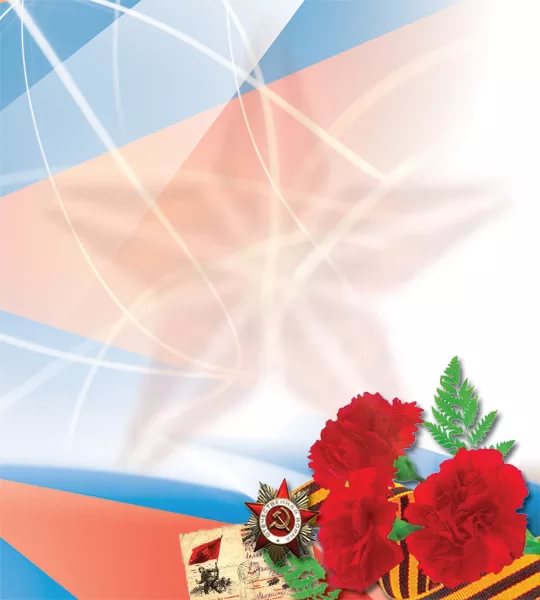                                                городского округа Самара                                                                    Конспект непосредственно-образовательной деятельности                                                                      в старшей группе по развитию речи  23 февраля.	Тема занятия : « День защитника Отечества»Воспитатель:                                                                                                                                            Дмитриева Лана Владимировна г.СамараКонспект непосредственно-образовательной деятельности в старшей группе по теме:  « День защитника Отечества »Интеграция образовательных областей: социально - коммуникативное развитие, познавательное развитие, речевое развитие, художественно- эстетическое развитие, физическое развитие.Формы организации непосредственно образовательной деятельности:  групповая.Цель:                                                                                                                                                                                  Продолжать расширять знания детей о Российской Армии;                                                                                                                                                                
чувства гордости за страну; 
объяснение слова "Отечество". 
 развивать внимание, логическое мышление, мелкую моторику рук; воспитывать уважение к 
людям военных специальностей.Задачи:Образовательная:Расширять  социально значимые качества на основе традиций патриотического воспитания;Обобщить и конкретизировать знания детей о Российской Армии;Активизировать в речи детей слова обозначающие военные профессииРазвивающая: Развивать  умение детей конструировать из бумаги  самолет;Систематизировать знания детей по данной теме;Вызвать интерес к изготовлению подарка своими руками.Воспитательная: Воспитывать уважительное отношение к защитникам нашей Родины;Воспитывать чувство гордости за нашу армию и страну.Планируемый результат: Дети узнали  больше об истории праздника, о составе войск российской армии, может поддерживать беседу, самостоятельность при выполнение задания, Умеют  работать в команде.Подготовительная работа: 1.Рассматривание картинок, иллюстраций, фотографий с изображением военных, военной техники, флага нашего государства                                                                                                                                                                                         2. Прослушивание музыкальных произведений посвященных нашей армии, и ее защитникамОборудование: письмо, флажки, рассматривание иллюстраций с военной техникой и военнослужащими различных родов войск , ноутбук, картинки по правилам поведения в музее , бумага А4, схема конструирования самолета, Использование музыкальных произведений о Великой Отечественной Войне, макет  Курской битвы.№ п/пЭтап занятияСтруктурные компоненты деятельностиДеятельность педагогаДеятельность педагогаДеятельность педагогаМетоды обучения/Технологии/ формы организации деятельности воспитанниковПланируемые результаты№ п/пЭтап занятияСтруктурные компоненты деятельностиДоброе утро, ребята! Я очень рада видеть вас. Давайте улыбнемся друг другу и подарим всем хорошее настроение. Прежде чем начать наше занятие ,Ребята давайте почтим память погибших в годы Великой Отечественной войны минутой молчанияДеятельностьдетейвремяМетоды обучения/Технологии/ формы организации деятельности воспитанниковПланируемые результаты1Организаци-онный момент.Ребята , утром нам пришло письмо от Незнайки.Давайте прочтем  его?                                                                 Содержание письма:                                             Здравствуйте, ребята! Вы представляете,23 февраля меня  поздравили  с праздником и подарили  открытку , а я даже не знаю, что за праздник. Ребята расскажите пожалуйста что за праздник 23 февраля, и по чему называется «День защитника Отечества»?Ребята чтобы рассказать Незнайки что за праздник 23 февраля и почему называется «День защитника отечества» , нам нужно с вами  отправится  в Музей .   Слушание воспитателя,  приветствие друг друга улыбками. Минута молчания. (звучит музыка, дети слушают стоя)0,5 мин1 минСоздание проблемной ситуации; ИКТ; Коллективная форма работыПоложительный отклик детей на письмо.  Заинтересованность детей. Готовность оказать помощь. Настрой на работу.2Сюрпризный момент: письмо от «Незнайки»Ну вот мы и подошли к Музею, Ребята расскажите о правилах поведения на экскурсии в музее? Ответы детей ( посетитель музея, прежде чем отправиться осматривать экспонаты, должен пройти в гардероб, чтобы снять верхнюю одежду и оставить сумки, портфели, пакеты.  По залам музея следует передвигаться бесшумно. Громко разговаривать недопустимо. Запрещается трогать экспонаты руками. Не говори громко, не смейся.  Прочитывания письма. Слушают воспитателя.0,5 минСоздание проблемной ситуации; ИКТ; Коллективная форма работыПоложительный отклик детей на письмо.  Заинтересованность детей. Готовность оказать помощь. Настрой на работу.3«Правила поведения в музее »  Кого вы здесь видите?  (Если дети затрудняются с ответом, воспитатель помогает и разъясняет). 
— Вы правильно всех назвали — это различные рода войск. 
(Лётчики защищают небо; пехотинцы – сушу; моряки и подводники – море). 
— Правильно!     Ребята, я предлагаю вам поиграть в игру «Кто что делает»! 
Что делает военный летчик? (Военный летчик управляет самолетом) 
Что делает танкист? (Танкист едет на танке) 
Что делает парашютист? (Парашютист прыгает с парашюта) 
Где охраняют пограничники границу? (На суше) 
Кто охраняет водную границу? (Военные матросы, подводники) 
Кто охраняет воздушную границу? (Военные летчики) 
Кто летает на вертолёте? (Вертолётчик) 
Как называется солдат, у которого нет военной техники? (пехотинец) Думают и отвечают на вопросы. Слушают воспитателя.  Вовлекаются в совместную беседу.2 мин Беседа.Коллективная форма работы. Активность детей  в беседе. Верные суждения и  ответы детей.4Беседа«День защитника отечества»  А еще ребята предлагаю вам прослушать  аудио запись. Как вы думаете кому посвящена эта песня ?  Ответы детей (Морякам, Пограничникам, Танкистам) .Слушают и отвечают на вопросы воспитателя.1,5  минИнструктирова-ние,Фото-технологии Коллективная форма работыПоложительный настрой детей на помощь леснику.Верные суждения и  ответы детей. Осознание необходимости соблюдать правила поведения в лесу.5Игровая ситуация «Кто что делает»!А теперь Ребята я предлагаю вам сделать подарок папам на 23 февраля. прежде ,чем мы начнем ,давайте проведем не большую разминкуСамолеты загудели, 
 (вращение перед грудью согнутыми в локтях руками) 
Самолеты полетели. 
(руки в стороны) 
На поляну тихо сели, 
(присели, руки к коленям) 
Да и снова полетели. 
(руки в стороны с ритмичными наклонами в стороны). 
Дети проходят за столы.Рассматривания иллюстраций с различными видами войск . Игровая ситуация « Кто что делает» Показывают  в движении.3 минИгровая подвижная  ситуация с имитацией движенийКоллективная форма работыЗнания военного алгоритма действий.6 Прослушивания музыкальных произведений о «Великой Отечественной Войне»  Отдохнули, можно и за работу взяться. Прошу вас всех пройти  за столы, где лежат листы бумаги и схема конструирования самолета.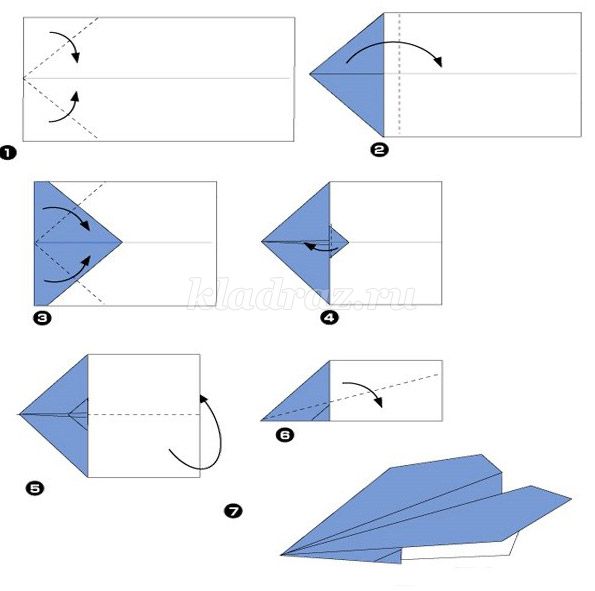  ( После завершения работ команд воспитатель анализирует вместе с детьми работу . Сделанные самолетики дети запускают и наблюдают как они парят Воспитатель хвалит детей .)Слушают и отгадывают 2 минСлуховое восприятие, Мышление детей.7Физкультминутка «Самолет».   Отдохнули, можно и за работу взяться. Прошу вас всех пройти  за столы, где лежат листы бумаги и схема конструирования самолета. ( После завершения работ команд воспитатель анализирует вместе с детьми работу . Сделанные самолетики дети запускают и наблюдают как они парят Воспитатель хвалит детей .)Молодцы ребята , думаю вашим папам очень понравятся ваши подарки. А нам пора возвращаться в группу. Дети строятся и под песню Катюша возвращаются  в группу.2 минКонструирования самолета по схеме.8Конструирование «Самолет»  Отдохнули, можно и за работу взяться. Прошу вас всех пройти  за столы, где лежат листы бумаги и схема конструирования самолета. ( После завершения работ команд воспитатель анализирует вместе с детьми работу . Сделанные самолетики дети запускают и наблюдают как они парят Воспитатель хвалит детей .)Молодцы ребята , думаю вашим папам очень понравятся ваши подарки. А нам пора возвращаться в группу. Дети строятся и под песню Катюша возвращаются  в группу.-Ребята, вот  мы и в группе.  Молодцы ребята! Скажите про какие рода войск вы сегодня узнали?      Ответы детей ( вы замечательно справились со своим заданием, а вы знаете, что ваши папы тоже защитниками Отечества, они служили в армии. Спросите у них дома в каких войсках они служили, поздравьте их и подарите им ваш самолет.                                                                                                   Занятие заканчивается под музыку «Пусть всегда будет солнце»  А завершим до конца мы наше письмо позже в группе. Смотрят на схему и из бумаги конструируют самолет.Конструирования самолета по схеме.Положительные эмоции детей от изобретения подарка для пап. Правильное конструирования самолета по схеме .  Отдохнули, можно и за работу взяться. Прошу вас всех пройти  за столы, где лежат листы бумаги и схема конструирования самолета. ( После завершения работ команд воспитатель анализирует вместе с детьми работу . Сделанные самолетики дети запускают и наблюдают как они парят Воспитатель хвалит детей .)Молодцы ребята , думаю вашим папам очень понравятся ваши подарки. А нам пора возвращаться в группу. Дети строятся и под песню Катюша возвращаются  в группу.-Ребята, вот  мы и в группе.  Молодцы ребята! Скажите про какие рода войск вы сегодня узнали?      Ответы детей ( вы замечательно справились со своим заданием, а вы знаете, что ваши папы тоже защитниками Отечества, они служили в армии. Спросите у них дома в каких войсках они служили, поздравьте их и подарите им ваш самолет.                                                                                                   Занятие заканчивается под музыку «Пусть всегда будет солнце»  А завершим до конца мы наше письмо позже в группе.Выполняют задания согласно по схеме . Работают вместе, помогая друг другу.10 минПрактическая работа по подгруппамСогласованные действия детей во время практической деятельности в подгруппах.  Овладение умениями работать по замыслу, фото-образцу. Взаимопомощь между детьми.Завершенность своих заданий.9Выход из музея «Возвращение в группу»Поют и повторяют движения за воспитателем1 минИгровая подвижная ситуация с имитацией движений.Коллективная форма работы.Физическая активность детей10Подведение итогов. Рефлексия.Рассказы детей.Коллективная форма работыПоложительные эмоции детей от экскурсии, от выполненной работы. Верные ответы детей на вопросы по итогам экскурсии.Цель достигнута-Обобщение знаний детей о 